TIP SHEET: Print Concepts	Learning about letters, numbers and symbols is an important part of a child’s learning and growing journey. Through letters and writing they start to create their own identity in their handwriting. It also is a creative outlet that allows them to explore letters, number and symbols as they continue learning.    Use items that you have in your home such as food boxes/labels, newspapers, books, menus, maps etc. to do activities with your child.Engage children in making their own signs or labels using letter-like symbols, letters and their own writing. Track print when reading to a child from books or other resources. Point to specific words and demonstrate left-to-right reading motion.To help children recognize specific words, stop every now and then and point to the word and ask them to say it.Engage children in writing or exploring many different kinds of print for different purposes such as signs, lists, letters or directions.Provide children lots of opportunities to write! For example, while you make a list, allow the child to make one of their own! 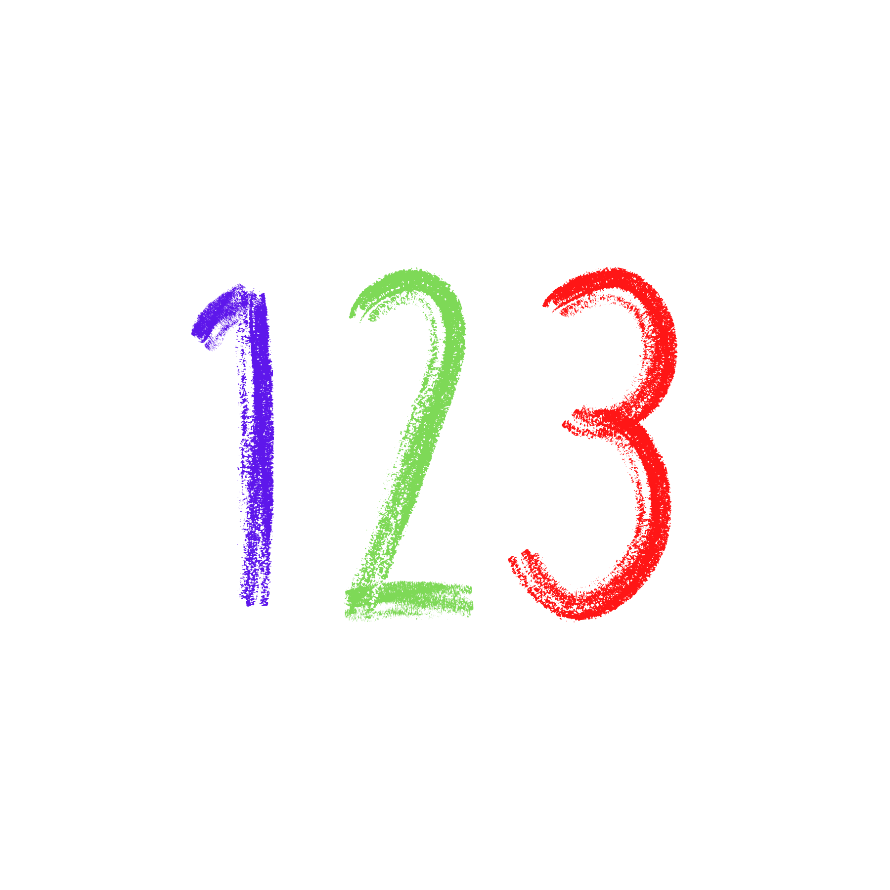 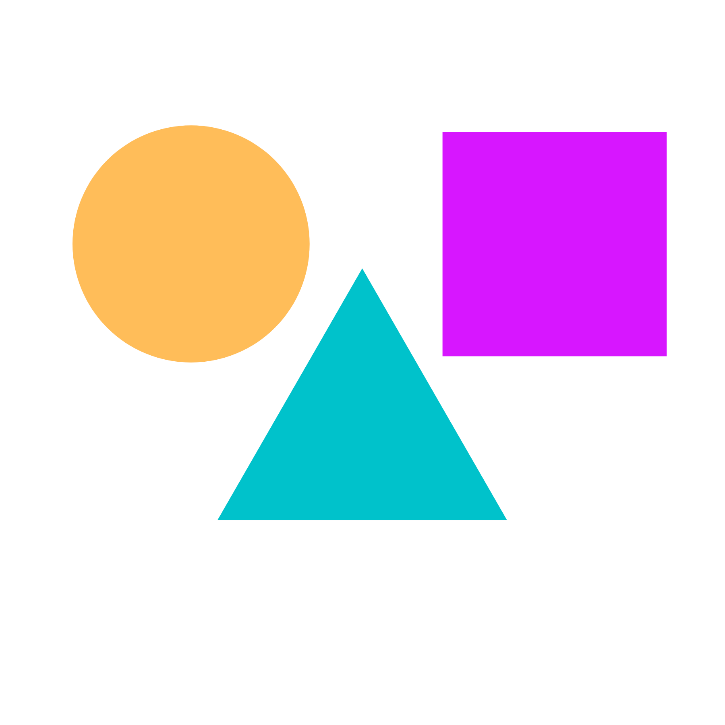 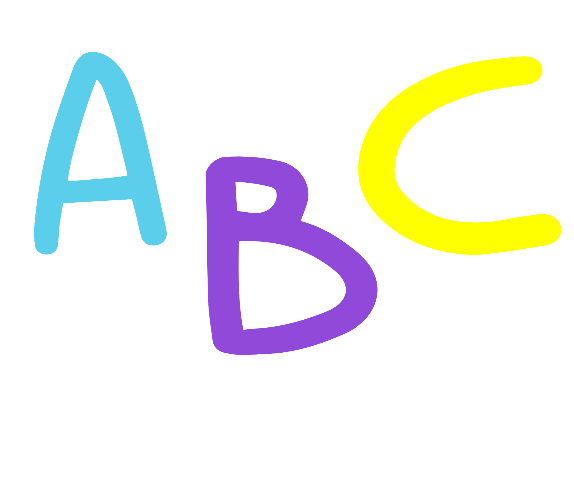 